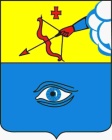 ПОСТАНОВЛЕНИЕ_27.04.2022_                                                                                                № _20/5_ г. ГлазовОб утверждении Административного регламента «Выдача несовершеннолетним лицам, достигшим 16 лет, разрешенияна вступление в брак до достижения брачного возраста»Руководствуясь Федеральным законом от 27.07.2010 года № 210-ФЗ «Об организации предоставления государственных и муниципальных услуг»,  Постановлением Администрации города Глазова от 27 июня 2011 года № 18/53 «Об утверждении Порядка разработки и утверждения административных регламентов по предоставлению муниципальных услуг в муниципальном образовании «Город Глазов», Постановлением Администрации города  Глазова от 10.10.2016 №20/32 «Об утверждении Перечня муниципальных услуг, предоставляемых органами местного самоуправления муниципального образования «Город Глазов» (Перечень услуг №1)  и Уставом муниципального образования «Город Глазов»ПОСТАНОВЛЯЮ:Утвердить прилагаемый Административный регламент по предоставлению
муниципальной услуги «Выдача несовершеннолетним лицам, достигшим 16 лет,
разрешения на вступление в брак до достижения брачного возраста».  Признать утратившими силу:2.1.  Постановление Администрации города Глазова от 13.08.2012 № 18/122 «Об утверждении Административного регламента по предоставлению муниципальной услуги «Выдача несовершеннолетним лицам, достигшим 16 лет, разрешения на вступление в брак до достижения брачного возраста»;2.2. Постановление Администрации города Глазова от 12.03.2020 № 20/11 «О внесении изменений в постановление Администрации города Глазова от 13.08.2012 года N 18/122 «Об утверждении Административного регламента по предоставлению муниципальной услуги "Выдача несовершеннолетним лицам, достигшим 16 лет, разрешения на вступление в брак до достижения брачного возраст»";2.3. Постановление Администрации города Глазова от 19.11.2020 № 20/44 «О внесении изменений в Постановление Администрации города Глазова № 18/122 от 13.08.2012 «Об утверждении Административного регламента по предоставлению муниципальной услуги «Выдача несовершеннолетним лицам, достигшим 16 лет, разрешения на вступление в брак до достижения брачного возраста». 3. Настоящее постановление подлежит официальному опубликованию в средствах массовой информации.Контроль за исполнением настоящего постановления возложить на заместителя Главы Администрации по социальной политике О.В. Станкевич. Утвержден постановлением Администрации города Глазова  от 27.04.2022 года № _20/5_Административный регламент по предоставлению муниципальной услуги «Выдача несовершеннолетним лицам, достигшим 16 лет,  разрешения на вступление в брак до достижения брачного возраста»  Раздел I. Общие положенияГлава 1. Предмет регулирования Административного регламента Административный регламент по предоставлению муниципальной услуги  «Выдача несовершеннолетним лицам, достигшим 16 лет,  разрешения на вступление в брак до достижения брачного возраста» (далее – Регламент) устанавливает порядок, сроки и  последовательность действий (административные процедуры) при  предоставлении муниципальной услуги и стандарт ее предоставления, а также порядок досудебного (внесудебного) обжалования заявителем решений и действий (бездействия) органа, предоставляющего муниципальную услугу, его должностного лица или муниципального служащего.Регламент разработан в целях повышения качества предоставления и доступности муниципальной услуги, создания комфортных условий для получения муниципальной услуги.Глава 2. Описание ЗаявителейЗаявителями муниципальной услуги являются граждане Российской Федерации, достигшие возраста шестнадцати лет, имеющие намерение получить разрешение на вступление в брак до достижения брачного возраста, постоянно зарегистрированные по месту жительства на территории муниципального образования «Город Глазов», действующие с согласия законных представителей (далее - Заявитель).Глава 3. Разработчик Административного регламентаОтветственным за подготовку Административного регламента и разработчиком Административного регламента является отраслевой орган Администрации города Глазова – Управление образования Администрации города Глазова (далее – Управление), непосредственно предоставляющее данную услугу.Глава 4. Порядок информирования о предоставлении муниципальной услуги1. Информация о порядке предоставления муниципальной услуги по выдаче разрешения на вступление в брак несовершеннолетним лицам, достигшим возраста шестнадцати лет, предоставляется специалистами Управления образования Администрации города Глазова. Информация о месте нахождения, графике работы, телефонах: Место нахождения Управления: Удмуртская Республика, г. Глазов, ул. Ленина, д.15а электронный адрес: obr06@glazov-gov.ru  Адрес официального сайта: https://ciur.ru/glz/default.aspx Контактные телефоны:Приемная Управления: тел. 8 (34141)6-61-82Начальник Управления: тел.8 (34141)6-61-81Заместитель начальника управления: тел.8 (34141)6-61-82Консультации по вопросам предоставления муниципальной услуги: тел.8(34141) 6-61-82,Прием Заявителей для оказания муниципальной услуги осуществляется в рабочие дни в соответствии со следующим графиком:2. Информация о муниципальной услуге размещена в Федеральной информационной системе «Единый портал государственных услуг российской Федерации» - www.gosuslugi.ru (далее – ЕПГУ), в информационной системе Удмуртской Республики «Региональный портал государственных и муниципальных услуг Удмуртской Республики http://uslugi.udmurt.ru (далее – РПГУ УР), на официальном сайте в сети Интернет муниципального образования «Город Глазов» - www.glazov-gov.ru, на информационном стенде в холле первого этажа Управления, на сайте Филиала «Глазовский» автономного учреждения «Многофункциональный центр предоставления государственных и муниципальных услуг Удмуртской Республики» (далее – МФЦ) – mfc-glazov.ru3. Информирование Заявителей по вопросам предоставления муниципальной услуги осуществляется в виде: индивидуального информирования;публичного информированияДля получения информации по вопросам предоставления муниципальной услуги Заявители обращаются:лично в Управление; по телефону в Управление; в письменном виде (почтой) в Управление;в письменном виде (в электронной форме) в Управление;в письменном виде (факсимильной связью) в Управление;через ЕПГУ или РПГУ УРчерез МФЦ. При ответах на телефонные звонки и устные обращения специалист, предоставляющий муниципальную услугу, подробно, в вежливой (корректной) форме информирует обратившихся по интересующим их вопросам. Ответ на телефонный звонок должен начинаться с информации о наименовании учреждения, в которое позвонил Заявитель, фамилии, имени, отчестве и должности специалиста, принявшего телефонный звонок. 6. Специалист предоставляет информацию по следующим вопросам:последовательность действий при предоставлении муниципальной услуги; перечень документов, необходимых для предоставления муниципальной услуги; время приема заявлений и срок предоставления муниципальной услуги;порядок обжалования действий (бездействий) и решений, принимаемых в ходе исполнения муниципальной услуги. 7. Основными требованиями к информированию Заявителя являются:достоверность предоставляемой информации; четкость в изложении информации; полнота информирования; удобство и доступность получения информации; оперативность предоставления информации. 8.  С момента регистрации заявления и подачи документов Заявитель имеет право на получение сведений о ходе предоставления муниципальной услуги при личном обращении в Управление либо посредством телефонной связи или электронной почты. Заявителю предоставляются сведения о том, на каком этапе находится рассмотрение его заявления.Раздел 2. Стандарт предоставления муниципальной услугиГлава 5. Наименование муниципальной услуги   Наименование муниципальной услуги: «Выдача несовершеннолетним лицам, достигшим 16 лет,  разрешения на вступление в брак до достижения брачного возраста» Глава 6. Наименование органа предоставляющего муниципальную услугу Муниципальная услуга предоставляется  Управлением образования Администрации города Глазова. Глава 7. Результат предоставления муниципальной услугиРезультатом предоставления муниципальной услуги является разрешение на вступление в брак несовершеннолетним лицам, достигшим возраста шестнадцати лет;отказ на вступление в брак несовершеннолетним лицам, достигшим возраста шестнадцати лет.Разрешение на вступление в брак несовершеннолетним лицам, достигшим возраста 16лет,  оформляется постановлением Администрации города Глазова. Отказ на вступление в брак несовершеннолетним лицам, достигшим возраста шестнадцати лет, оформляется Уведомлением об отказе на вступление в брак несовершеннолетним лицам.Глава 8. Срок предоставления муниципальной услуги:Муниципальная услуга предоставляется в срок не позднее 30 дней со дня регистрации заявления Заявителя. Глава 9. Правовые основания для предоставления муниципальной услугиПредоставление муниципальной услуги осуществляется в соответствии со следующими нормативными правовыми актами:Конституция Российской Федерации; Семейный кодекс Российской Федерации; Федеральный закон от 27.07.2010г. № 210-ФЗ «Об организации предоставления государственных и муниципальных услуг»; Федеральный закон Российской Федерации от 06.10.2003г. № 131-ФЗ «Об общих принципах организации местного самоуправления в Российской Федерации»; Постановление Администрации города Глазова от 27.06.2011 №18/53 «Об утверждении Порядка разработки и утверждения административных регламентов по предоставлению муниципальных услуг в муниципальном образовании «Город Глазов» Устав муниципального образования «Город Глазов»
Глава 10.  Исчерпывающий перечень документов, необходимых для предоставления муниципальной услугиДля получения муниципальной услуги Заявитель предоставляет: заявление несовершеннолетнего лица, желающего вступить в брак, с указанием согласия его законного представителя (приложение № 1); паспорт несовершеннолетнего (копия и подлинник);  паспорт гражданина, вступающего в брак с несовершеннолетним (копия и подлинник); документы, удостоверяющие личность родителя (законного представителя) несовершеннолетнего гражданина, желающего вступить в брак (паспорт, военный билет, временное удостоверение личности) (копия и подлинник);документ, подтверждающий наличие особых обстоятельств для получения разрешения на вступление в брак (справка о беременности);доверенность на право представлять интересы Заявителя (в случае подачи документов доверенным лицом (копия и подлинник).Документы, которые заявитель вправе представить по собственной инициативеСвидетельство о рождении Заявителя;Свидетельство о рождении ребенка Заявителя.3. Заявление и прилагаемые к нему документы должны быть надлежащим образом оформлены, иметь четкие подписи и печати, четко напечатаны или разборчиво написаны синими или черными чернилами (пастой) от руки. Подчистки и исправления не допускаются, за исключением исправлений, скрепленных печатью и заверенных подписью уполномоченного должностного лица. Заполнение заявления и документов карандашом не допускается. Сведения о гражданине личного характера, указанные в заявлении, а также данные, представленные в документах, не должны противоречить данным документов, удостоверяющих личность Заявителя. Специалист не вправе требовать от Заявителя: представления документов и информации или осуществления действий, предоставление или осуществление которых не предусмотрено нормативными правовыми актами, регулирующими отношения, возникающие в связи с предоставлением муниципальной услуги; представления документов и информации,  в том числе подтверждающих внесение заявителем платы за предоставление муниципальной услуги,  которые находятся в распоряжении органов, предоставляющих государственные услуги, органов  предоставляющих муниципальные услуги, иных государственных органов, органов местного самоуправления, либо подведомственных органам государственной власти или органам местного самоуправления организаций, участвующих в предоставлении муниципальных услуг, в соответствии с нормативными правовыми актами Российской Федерации, Удмуртской Республики и муниципальными правовыми актами, за исключением документов, включенных в перечень, определенный частью 6 статьи 7 Федерального закона от 27.07.2010г. № 210-ФЗ «Об организации предоставления государственных и муниципальных услуг»;осуществления действий, в том числе согласований, необходимых для получения муниципальных услуг и связанных с обращением в иные государственные органы, органы местного самоуправления, организации, за исключением получения услуг и получения документов и информации, предоставляемых в результате предоставления таких услуг, включенных в перечни, указанные в части 1 статьи 9 Федерального закона от 27.07.2010г. № 210-ФЗ «Об организации предоставления государственных и муниципальных услуг»; представления документов и информации, отсутствие и (или) недостоверность которых не указывались при первоначальном отказе в приеме документов, необходимых для предоставления муниципальной услуги, либо в предоставлении  муниципальной услуги, за исключением следующих случаев:а) изменение требований нормативных правовых актов, касающихся предоставления  муниципальной услуги, после первоначальной подачи заявления о предоставлении  муниципальной услуги;б) наличие ошибок в заявлении о предоставлении муниципальной услуги и документах, поданных заявителем после первоначального отказа в приеме документов, необходимых для предоставления муниципальной услуги, либо в предоставлении муниципальной услуги и не включенных в представленный ранее комплект документов;в) истечение срока действия документов или изменение информации после первоначального отказа в приеме документов, необходимых для предоставления муниципальной услуги, либо в предоставлении  муниципальной услуги;г) выявление документально подтвержденного факта (признаков) ошибочного или противоправного действия (бездействия) должностного лица органа местного самоуправления, предоставляющего муниципальную услугу, муниципального служащего, работника многофункционального центра, работника организации, предусмотренной частью 1.1 статьи 16 Федерального закона от 27.07.2010г. № 210-ФЗ, при первоначальном отказе в приеме документов, необходимых для предоставления муниципальной услуги, либо в предоставлении муниципальной услуги, о чем в письменном виде за подписью руководителя органа, предоставляющего муниципальную услугу, руководителя многофункционального центра при первоначальном отказе в приеме документов, необходимых для предоставления муниципальной услуги, либо руководителя организации, предусмотренной частью 1.1 статьи 16 Федерального закона от 27.07.2010г. № 210-ФЗ, уведомляется заявитель, а также приносятся извинения за доставленные неудобства;5) предоставления на бумажном носителе документов и информации, электронные образы которых ранее были заверены в соответствии с пунктом 7.2 части 1 статьи 16 Федерального закона от 27.07.2010г. № 210-ФЗ, за исключением случаев, если нанесение отметок на такие документы либо их изъятие является необходимым условием предоставления муниципальной услуги, и иных случаев, установленных федеральными законами.Глава 11. Исчерпывающий перечень оснований для отказа в приеме документов, необходимых для предоставления муниципальной услугиОснованиями для отказа в приеме документов являются: Заявителем представлен неполный пакет документов, установленный в п.1.главы 10  настоящего Регламента;заявление не поддается прочтению, имеются незаверенные зачеркивания, исправления, подчистки;Глава 12. Исчерпывающий перечень оснований для приостановления предоставления муниципальной услугиОснования для приостановления предоставления муниципальной услуги отсутствуют.Глава 13. Исчерпывающий перечень оснований для отказа в предоставлении муниципальной услугиОснованиями для отказа в предоставлении муниципальной услуги являются: непредставление документов, указанных в пункте 1 Главы 10 к настоящему административному регламенту; несоответствие Заявителя условиям, установленным в главе 2 настоящего Регламента; отсутствие уважительных причин для снижения брачного возраста (в соответствии со ст. 13 Семейного кодекса РФ);поступление заявления о предоставлении муниципальной услуги, не предусмотренной настоящим регламентом.Заявитель вправе отказаться от предоставления муниципальной услуги на основании личного письменного заявления, составленного в свободной форме. Письменный отказ от предоставления муниципальной услуги не препятствует повторному обращению за предоставлением муниципальной услуги.Глава 14. Размер платы, взимаемой с заявителя при предоставлении муниципальной услугиПредоставление муниципальной услуги осуществляется бесплатно.Глава 15. Максимальный срок ожидания в очереди при подаче заявления о предоставлении муниципальной услуги Максимальный срок ожидания в очереди при подаче заявления о предоставлении муниципальной услуги не превышает 15 (пятнадцати) минут. Глава 16. Срок регистрации заявления Заявителя о предоставлении муниципальной услугиЗаявление, составленное в письменной форме, регистрируется специалистом Управления в день обращения Заявителя. Глава 17. Требования к помещениям, в которых предоставляется муниципальная услуга, к местам ожидания, получения информации и заполнения документов, необходимых для предоставления муниципальной услуги. Помещения для предоставления муниципальной услуги, места ожидания должны соответствовать комфортным условиям для Заявителей и оптимальным условиям работы специалистов.  Помещения оборудуются противопожарной системой, средствами пожаротушения, системой оповещения о возникновении чрезвычайных ситуаций. Информационные стенды должны быть максимально заметны, хорошо просматриваемы, функциональны и размещаться в местах, обеспечивающих беспрепятственный доступ к ним граждан, в том числе инвалидов, использующих кресла-коляски. В местах информирования, предназначенных для ознакомления Заявителей с информационными материалами, размещаются информационные стенды.На входе в помещение, где располагается Управление, должна быть информационная табличка (вывеска)  с указанием наименования Управления, входа и выхода из помещений.Кабинет должностных лиц, осуществляющих предоставление муниципальной услуги, должен быть оборудован информационной табличкой с указанием номера кабинета, названия должностей, фамилий, имен и отчеств должностных лиц.Места для заполнения документов оборудуются стульями, столами и обеспечиваются образцами для заполнения документов, бланками заявлений и канцелярскими принадлежностями.8. В целях соблюдения прав инвалидов при получении муниципальных услуг Управление обеспечивает инвалидам (включая инвалидов, использующих кресла-коляски и собак проводников):оказание сотрудниками Управления помощи инвалидам в преодолении барьеров, мешающих получению ими муниципальной услуги наравне с другими лицами;сопровождение инвалидов, имеющих стойкие расстройства функции зрения и самостоятельного передвижения, и оказание им помощи в помещениях Управления;надлежащее размещение оборудования и носителей информации для беспрепятственного доступа инвалидов с учетом ограничений их жизнедеятельности;допуск сурдопереводчика и тифлосурдопереводчика;допуск собаки-проводника при наличии документа, подтверждающего её специальное обучение и выдаваемого по форме и в порядке, которые определяются Министерством труда и социально защиты Российской Федерации.Глава 18.  Показатели доступности и качества муниципальной услугиПоказателями доступности и качества муниципальной услуги являются: обеспечение информирования Заявителей о месте нахождения и графике работы Управления;обеспечение информирования Заявителей о порядке оказания муниципальной услуги;своевременность приёма Заявителей в Управлении;своевременность рассмотрения документов, представленных Заявителем;своевременность принятия решения о предоставлении муниципальной услуги или отказе в предоставлении муниципальной услуги;количество взаимодействий Заявителя с должностными лицами при предоставлении муниципальной услуги и их продолжительность;возможность получения муниципальной услуги в многофункциональном центре;возможность получения информации о ходе предоставления муниципальной услуги, в том числе с использованием информационно-коммуникационных технологий.Глава 19.  Иные условия, в том числе учитывающие особенности предоставления муниципальной услуги в многофункциональных центрах и особенности предоставления муниципальной услуги в электронной форме.Муниципальная услуга предоставляется в МФЦ.Местонахождение: Удмуртская Республика, г. Глазов, ул. Карла Маркса, д. 43График работы:Справочные телефоны: +7(34141)7- 64-50; +7(34141)7-64-47; +7(34141)7-64-49. Адрес сайта МФЦ в информационно-телекоммуникационной сети "Интернет": mfc-glazov.ru.Адрес электронной почты МФЦ: mfc.glazov.ur@gmail.com.1.2. Предоставление муниципальной услуги в многофункциональных центрах осуществляется в соответствии с Федеральным законом Российской Федерации от 27.07.2010 N 210-ФЗ "Об организации предоставления государственных и муниципальных услуг", иными нормативными правовыми актами Российской Федерации, муниципальными правовыми актами по принципу "одного окна", в соответствии с которым предоставление муниципальной услуги осуществляется после однократного обращения Заявителя с соответствующим запросом. Взаимодействие с Управлением осуществляется МФЦ без участия Заявителя в соответствии с нормативными правовыми актами и соглашением о взаимодействии.При обращении в МФЦ Заявитель представляет документы согласно пункту 1 главы 10, соответствующие требованиям пункта 3 главы 10 настоящего Регламента.Информирование и консультирование Заявителей по вопросам предоставления муниципальной услуги может также осуществляться специалистами МФЦ, в т.ч. на интернет-странице МФЦ: mfc-glazov.ru.2. В электронной форме муниципальная услуга предоставляется с использованием:информационно-телекоммуникационных технологий ЕПГУ, РПГУ УР. Заявитель имеет возможность зарегистрироваться на ЕПГУ или РПГУ УР самостоятельно. Идентификация и удостоверение прав Заявителя на получение муниципальной услуги осуществляется на основе логина (СНИЛС) и пароля, вводимых Заявителем при входе в вышеуказанные информационные системы;электронной почты Управления obr06@glazov-gov.ru или официального портала муниципального образования "Город Глазов" (www.glazov-gov.ru).2.1. При предоставлении муниципальной услуги в электронной форме для Заявителей обеспечены следующие возможности:1)	самостоятельного доступа Заявителя к получению муниципальной услуги (не обращаясь в Управление);2)	получения Заявителем с использованием информационно-
телекоммуникационных технологий результатов предоставления муниципальной
услуги;сохранения и внесения в электронном виде изменений в ранее созданные Заявления;доступа в электронном виде к сведениям о муниципальной услуге;5)	получения в электронном виде сведений о ходе выполнения запроса о
предоставлении муниципальной услуги.Раздел 3. Состав, последовательность и сроки выполнения административных процедур, требования к порядку их выполнения, в том числе особенности выполнения административных процедур в электронной форме Глава 19.  Состав и последовательность административных процедурПредоставление муниципальной услуги включает в себя следующие административные процедуры: 1) Прием  и регистрация заявления и прилагаемых к нему документов, необходимых для предоставления муниципальной услуги. 2) Рассмотрение заявления и прилагаемых к нему документов, подготовка межведомственных запросов и получение на них ответов. 3) Принятие решения.4) Направление решения Заявителю.Глава 21.  Описание административных действий и сроки выполнения1.  Прием и регистрация заявления  и прилагаемых к нему документов, необходимых для предоставления муниципальной услугиОснованием для начала административного действия является обращение Заявителя с заявлением и документами, предусмотренными пунктом 1 главы 10.Заявление и прилагаемый комплект документов могут быть поданы Заявителем в Управление лично, через многофункциональный центр, направлены посредством почтового отправления, электронной почты, в электронной форме посредством ЕПГУ и РПГУ.1.1.	При предоставлении муниципальной услуги при личном обращении
Заявителя.Основанием для начала административного действия является обращение Заявителя с запросом о предоставлении муниципальной услуги.При личном обращении Заявителя в Управление или МФЦ прием заявления и прилагаемых к нему документов осуществляют специалисты Управления или МФЦ.Специалист Управления или МФЦ, осуществляющий прием, проверяет правильность заполнения заявления, комплектность прилагаемых к заявлению документов, соответствие их перечню документов, необходимых для оказания муниципальной услуги, согласно пункту 1 главы 10 и требованиям к документам согласно пункту 3 главы 10 настоящего Регламента.В случае, если имеются основания для отказа в приеме документов, необходимых для предоставления муниципальной услуги, предусмотренные Главой 11 настоящего Регламента, специалист Управления или МФЦ отказывает Заявителю в приеме заявления и документов с указанием причин отказа.Максимальное время для административного действия по приему заявления и документов -15 минут.В случае обращения Заявителя с запросом о предоставлении муниципальной услуги через МФЦ срок принятия решения о предоставлении услуги исчисляется со дня передачи МФЦ таких документов и их регистрацией в Управлении.1.2.	При предоставлении муниципальной услуги в электронной форме. Юридическим фактом, являющимся основанием для начала административного действия, является получение в электронном виде заявления и прилагаемых к нему документов специалистом Управления по Системе исполнения регламентов.Специалист Управления по Системе исполнения регламентов, организующее межведомственное взаимодействие (далее - СИР), проверяет правильность заполнения заявления, комплектность прилагаемых к заявлению документов, соответствие их перечню документов, необходимых для оказания муниципальной услуги, согласно пункту 1 главы 10 и требованиям к документам согласно пункту 3 главы 10 настоящего Регламента.В случае, если имеются основания для отказа в приеме документов, необходимых для предоставления муниципальной услуги, предусмотренные главой 11 настоящего Административного регламента, специалист Управления отказывает Заявителю в приеме заявления с указанием причин в СИР.Максимальное время для административного действия по приему и рассмотрению заявления и прилагаемых к нему документов - 15 минут.При отсутствии оснований для отказа в приеме документов, направляет специалисту Управления, ответственному за регистрацию документов Управления. 1.3. При предоставлении муниципальной услуги по письменному заявлению Заявителя.Заявление Заявитель может направить почтовым сообщением или по адресу электронной почты Управления.При отправке на электронную почту заявления и прилагаемых к нему документов, такое заявление и документы к нему направляются в форме отсканированных копий в формате JPEG или PDF файлов.В случае, если имеются основания для отказа в приеме документов, необходимых для предоставления муниципальной услуги, предусмотренные Главой 11 настоящего Регламента, специалист Управления отказывает Заявителю в приеме заявления и документов с указанием причин отказа.При отсутствии оснований для отказа в приеме документов, специалист Управления, ответственный за регистрацию документов Управления, осуществляет регистрацию заявления и направляет его и прилагаемые к нему документы на рассмотрение начальнику Управления.Далее, начальник Управления рассматривает поступившие заявление и прилагаемые к нему документы, принимает решение о назначении специалиста Управления и направляет заявление и прилагаемые к нему документы в порядке делопроизводства этому специалисту.Максимальное время для административного действия - 5 (пять) календарных дней.2. Рассмотрение заявления и прилагаемых к нему документов, подготовка межведомственных запросов и получение на них ответовОснованием для начала осуществления административной процедуры является получение специалистом Управления в работу заявления и прилагаемых к нему документов.Специалист Управления рассматривает Заявление и прилагаемые к нему документы, устанавливает их соответствие действующему законодательству, настоящему Регламенту. В рамках межведомственного взаимодействия в течение трех рабочих дней со дня регистрации Заявления запрашивает документы (сведения) указанные в пункте 2 главы 10 настоящего Регламента.Результатом данного административного действия является поступление в Управление всех ответов на межведомственные запросы.Максимальное время административной процедуры - 5 (пять) рабочих дней.3. Принятие решенияСпециалист Управления, ответственный за рассмотрение заявления и документов устанавливает соответствие документов действующему законодательству, настоящему Регламенту. При наличии оснований для отказа в предоставлении муниципальной услуги, предусмотренные главой 13 настоящего Регламента, специалист Управления осуществляет подготовку Уведомления об отказе на вступление в брак несовершеннолетним лицам, достигшим возраста шестнадцати лет, оформленного на бланке Управления образования, за подписью начальника Управления образования или заместителя начальника Управления образования. Уведомление об отказе должно содержать основания отказа.При   отсутствии   оснований   для   отказа в предоставлении муниципальной услуги специалист Управления готовит проект постановления Администрации города Глазова о разрешении на вступление в брак несовершеннолетним лицам, достигшим возраста шестнадцати лет.Специалист Управления обеспечивает согласование проекта Постановления Администрации города Глазова, подписание и регистрацию в соответствии с установленным порядком издания муниципальных правовых актов. Результатом административной процедуры является постановление Администрации города Глазова  о разрешении на вступление в брак несовершеннолетним лицам, достигшим возраста шестнадцати лет,  либо Уведомление об отказе  на вступление в брак несовершеннолетним лицам, достигшим возраста шестнадцати лет.Максимальное время для административного действия по подготовке проекта постановления либо уведомления, его подписания и регистрации –  15 (пятнадцать) дней.4. Направление решения ЗаявителюПо желанию Заявителя постановления Администрации города Глазова о разрешении на вступление в брак несовершеннолетним лицам, достигшим возраста шестнадцати лет, либо Уведомление об отказе  на вступление в брак несовершеннолетним лицам, достигшим возраста шестнадцати лет,  направляется заявителю в бумажной форме при личном приеме в Управлении или МФЦ, путем почтового отправления или в форме электронного документа с использованием информационно-коммуникационных технологий, в том числе ЕПГУ или РПГУ.При направлении результата муниципальной услуги через ЕПГУ и РПГУ, по электронной почте результат муниципальной услуги размещается в личном кабинете на ЕПГУ, РПГУ или направляется по электронной почте, указанной в заявлении.Раздел 4. Формы контроля за исполнением административного регламентаГлава 22. Порядок и формы контроля исполнения муниципальной услугиТекущий контроль за соблюдением последовательности действий,
определенных административными процедурами по предоставлению
муниципальной услуги, осуществляется путем проведения начальником
управления, ответственным за организацию работы по предоставлению
муниципальной услуги, проверок соблюдения и исполнения специалистами
положений настоящего Регламента, нормативных правовых актов,
устанавливающих порядок формирования и ведения учета получателей
муниципальных услуг, а также требований к заполнению, ведению и хранению
бланков учетной документации получателей муниципальной услуги.Периодичность осуществления текущего контроля устанавливается начальником управления.Специалисты управления, ответственные за предоставление муниципальной услуги, за неисполнение или ненадлежащее исполнение по его вине возложенных на него служебных обязанностей несут дисциплинарную ответственность в соответствии со ст. 27 Федерального закона от 02.03.2007 N 25-ФЗ "О муниципальной службе в Российской Федерации" и ст. 192 Трудового кодекса РФ.2.	Администрация города Глазова организует и осуществляет контроль за
полнотой и качеством предоставления Управлениям муниципальной услуги.Контроль за полнотой и качеством предоставления муниципальной услуги включает в себя проведение проверок, выявление и устранение нарушений прав получателей муниципальной услуги, рассмотрение, принятие решений и подготовку ответов на обращения получателей муниципальной услуги, содержащие жалобы на решения, действия (бездействие) специалистов управлений.Раздел 5. Досудебный (внесудебный) порядок обжалования решений и действий (бездействия) органа, предоставляющего муниципальную услугу, а также должностных лиц и муниципальных служащихГлава 23. Порядок подачи жалобы1.	Заявитель вправе подать жалобу на решение и действия (бездействие)
органов, предоставляющих муниципальную услугу, должностного лица органов,
предоставляющих муниципальную услугу, либо муниципального служащего,
МФЦ, работника МФЦ, а также организаций, указанных в части 1.1 статьи 16
Федерального закона от 27.10.2010 N 210-ФЗ, или их работников (далее - жалоба).2.	Заявитель имеет право:знакомиться с документами и материалами, касающимися рассмотрения их обращения, если это не затрагивает права, свободы и законные интересы других лиц и если в указанных документах не содержатся сведения, составляющие государственную или другую охраняемую законом тайну;представлять дополнительные документы и материалы либо обращаться с просьбой об их истребовании, в том числе в электронной форме.3.	Заявитель может обратиться с жалобой, в том числе в следующих случаях:нарушение срока регистрации запроса о предоставлении муниципальной услуги, запроса, указанного в статье 15.1 Федерального закона от 27.10.2010 N 210-ФЗ;нарушение срока предоставления муниципальной услуги (в данном случае досудебное (внесудебное) обжалование Заявителем решений и действий (бездействия) МФЦ, работника МФЦ невозможно, поскольку на МФЦ, решения и действия (бездействие) которого обжалуются, не возложена функция по предоставлению муниципальной услуги в полном объеме в порядке, определенном частью 1.3 статьи 16 Федерального закона 27.10.2010 N 210-ФЗ);требование у Заявителя документов или информации либо осуществления действий, представление или осуществление которых не предусмотрено нормативными правовыми актами Российской Федерации, нормативными правовыми актами субъектов Российской Федерации, муниципальными правовыми актами для предоставления муниципальной услуги;4)	отказ в приеме документов, представление которых предусмотрено
нормативными правовыми актами Российской Федерации, нормативными
правовыми актами субъектов Российской Федерации, муниципальными правовыми
актами для предоставления муниципальной услуги, у Заявителя;отказ в предоставлении муниципальной услуги, если основания отказа не предусмотрены федеральными законами и принятыми в соответствии с ними иными нормативными правовыми актами Российской Федерации, законами и иными нормативными правовыми актами субъектов Российской Федерации, муниципальными правовыми актами (в данном случае досудебное (внесудебное) обжалование Заявителем решений и действий (бездействия) МФЦ, работника МФЦ не возможно, поскольку на МФЦ, решения и действия (бездействие) которого обжалуются, не возложена функция по предоставлению муниципальной услуги в полном объеме в порядке, определенном частью 1.3 статьи 16 Федерального закона 27.10.2010 N 210-ФЗ);затребование с Заявителя при предоставлении муниципальной услуги платы,   не   предусмотренной   нормативными   правовыми   актами   Российской Федерации, нормативными правовыми актами субъектов Российской Федерации, муниципальными правовыми актами;7)	отказ органа, предоставляющего муниципальную услугу, должностного лица органа, предоставляющего муниципальную услугу, МФЦ, работника МФЦ,
организаций, предусмотренных частью 1.1 статьи 16 Федерального закона от
27.10.2010 N 210-ФЗ, или их работников в исправлении допущенных ими опечаток
и ошибок в выданных в результате предоставления муниципальной услуги
документах либо нарушение установленного срока таких исправлений (в данном
случае досудебное (внесудебное) обжалование Заявителем решений и действий
(бездействия) МФЦ, работника МФЦ не возможно, поскольку на МФЦ, решения и
действия (бездействие) которого обжалуются, не возложена функция по
предоставлению муниципальной услуги в полном объеме в порядке, определенном
частью 1.3 статьи 16 Федерального закона от 27.10.2010 N 210-ФЗ);8)	нарушение срока или порядка выдачи документов по результатам
предоставления муниципальной услуги;9)	приостановление предоставления муниципальной услуги, если основания
приостановления не предусмотрены федеральными законами и принятыми в
соответствии с ними иными нормативными правовыми актами Российской
Федерации, законами и иными нормативными правовыми актами субъектов
Российской Федерации, муниципальными правовыми актами (в данном случае
досудебное (внесудебное) обжалование Заявителем решений и действий
(бездействия) МФЦ, работника МФЦ не возможно поскольку на
многофункциональный центр, решения и действия (бездействие) которого
обжалуются, не возложена функция по предоставлению муниципальной услуги в
полном объеме в порядке, определенном частью 1.3 статьи 16 Федерального закона
от 27.10.2010 N 210-ФЗ);10)	требование у Заявителя при предоставлении муниципальной услуги
документов или информации, отсутствие и (или) недостоверность которых не
указывались при первоначальном отказе в приеме документов, необходимых для
предоставления муниципальной услуги, либо в предоставлении муниципальной
услуги, за исключением случаев, предусмотренных пунктом 4 части 1 статьи 7
Федерального закона от 27.10.2010 N 210-ФЗ (в данном случае досудебное
(внесудебное) обжалование Заявителем решений и действий (бездействия) МФЦ,
работника МФЦ не возможно поскольку на МФЦ, решения и действия
(бездействие) которого обжалуются, не возложена функция по предоставлению
муниципальной услуги в полном объеме в порядке, определенном частью 1.3
статьи 16 Федерального закона от 27.10.2010 N 210-ФЗ).4. Жалоба подается в письменной форме на бумажном носителе, в электронной форме в орган, предоставляющий муниципальную услугу, МФЦ, в организации, предусмотренные частью 1.1 статьи 16 Федерального закона от 27.10.2010 N 210-ФЗ. Жалобы на решения и действия (бездействие) руководителя органа, предоставляющего муниципальную услугу, рассматриваются непосредственно руководителем органа, предоставляющего муниципальную услугу. Жалобы на решения и действия (бездействие) работника МФЦ подаются руководителю этого МФЦ. Жалобы на решения и действия (бездействие) МФЦ подаются учредителю МФЦ или должностному лицу, уполномоченному нормативным правовым актом субъекта Российской Федерации. Жалобы на решения и действия (бездействие) работников организаций, предусмотренных частью 1.1 статьи 16 Федерального закона от 27.10.2010 N 210-ФЗ, подаются руководителям этих организаций.Жалоба на решения и действия (бездействие)органа, предоставляющего муниципальную услугу, должностного лица органа, предоставляющего муниципальную услугу, муниципального служащего, руководителя органа, предоставляющего муниципальную услугу, может быть направлена по почте, через МФЦ, с использованием информационно-телекоммуникационной сети "Интернет", официального сайта органа, предоставляющего муниципальную услугу, единого портала государственных и муниципальных услуг либо регионального портала государственных и муниципальных услуг, а также может быть принята при личном приеме Заявителя. Жалоба на решения и действия (бездействие) МФЦ, работника МФЦ может быть направлена по почте, с использованием информационно-телекоммуникационной сети "Интернет", официального сайта МФЦ, единого портала государственных и муниципальных услуг либо регионального портала государственных и муниципальных услуг, а также может быть принята при личном приеме Заявителя. Жалоба на решения и действия (бездействие) организаций, предусмотренных частью 1.1 статьи 16 Федерального закона от 27.10.2010 N 210-ФЗ, а также их работников может быть направлена по почте, с использованием информационно-телекоммуникационной сети "Интернет", официальных сайтов этих организаций, единого портала государственных и муниципальных услуг либо регионального портала государственных и муниципальных услуг, а также может быть принята при личном приеме Заявителя.Жалоба должна содержать:1)	наименование органа, предоставляющего муниципальную услугу,
должностного лица органа, предоставляющего муниципальную услугу,
муниципального служащего, МФЦ, его руководителя и (или) работника,
организаций, предусмотренных частью 1.1 статьи 16 Федерального закона от
27.10.2010 N 210-ФЗ, их руководителей и (или) работников, решения и действия
(бездействие) которых обжалуются;фамилию, имя, отчество (последнее - при наличии), сведения о месте жительства Заявителя - физического лица, а также номер (номера) контактного телефона, адрес (адреса) электронной почты (при наличии) и почтовый адрес, по которым должен быть направлен ответ Заявителю;сведения об обжалуемых решениях и действиях (бездействии) органа, предоставляющего муниципальную услугу, должностного лица органа, предоставляющего муниципальную услугу, муниципального служащего, МФЦ, работника МФЦ, организаций, предусмотренных частью 1.1 статьи 16 Федерального закона от 27.10.2010 N 210-ФЗ, их работников;доводы, на основании которых Заявитель не согласен с решением и действием (бездействием) органа, предоставляющего муниципальную услугу, должностного лица органа, предоставляющего муниципальную услугу, муниципального служащего, МФЦ, работника МФЦ, организаций, предусмотренных частью 1.1 статьи 16 Федерального закона от 27.10.2010 N 210-ФЗ, их работников. Заявителем могут быть представлены документы (при наличии), подтверждающие доводы Заявителя, либо их копии.7.	Жалоба не рассматривается в следующих случаях:не указаны фамилия гражданина и адрес (почтовый или электронный), по которому должен быть направлен ответ;текст письменного обращения не поддается прочтению;отсутствуют сведения об обжалуемом решении, действии, бездействии (в чем выразилось, кем принято).Жалоба, поступившая в орган, предоставляющий муниципальную услугу, многофункциональный центр, учредителю МФЦ, в организации, предусмотренные частью 1.1 статьи 16 Федерального закона от 27.10,2010 N 210-ФЗ, либо вышестоящий орган (при его наличии), подлежит рассмотрению в течение 15 рабочих дней со дня ее регистрации, а в случае обжалования отказа органа, предоставляющего муниципальную услугу, МФЦ, организаций, предусмотренных частью 1.1 статьи 16 Федерального закона от 27.10.2010 N 210-ФЗ, в приеме документов у Заявителя либо в исправлении допущенных опечаток и ошибок или в случае обжалования нарушения установленного срока таких исправлений - в течение 5 рабочих дней со дня ее регистрации.По результатам рассмотрения жалобы принимается одно из следующих решений:жалоба удовлетворяется, в том числе в форме отмены принятого решения, исправления допущенных опечаток и ошибок в выданных в результате предоставления муниципальной услуги документах, возврата Заявителю денежных средств, взимание которых не предусмотрено нормативными правовыми актами Российской Федерации, нормативными правовыми актами субъектов Российской Федерации, муниципальными правовыми актами;в удовлетворении жалобы отказывается.Не позднее дня, следующего за днем принятия решения Заявителю в письменной форме и по желанию Заявителя в электронной форме направляется мотивированный ответ о результатах рассмотрения жалобы.В случае признания жалобы подлежащей удовлетворению в ответе Заявителю дается информация о действиях, осуществляемых органом, предоставляющим муниципальную услугу, МФЦ либо организацией, предусмотренной частью 1.1 статьи 16 Федерального закона от 27.10.2010 N 210-ФЗ, в целях незамедлительного устранения выявленных нарушений при оказании муниципальной услуги, а также приносятся извинения за доставленные неудобства и указывается информация о дальнейших действиях, которые необходимо совершить Заявителю в целях получения муниципальной услуги.В случае признания жалобы не подлежащей удовлетворению в ответе Заявителю даются аргументированные разъяснения о причинах принятого решения, а также информация о порядке обжалования принятого решения.Заявитель вправе обжаловать решения, принятые в ходе предоставления муниципальной услуги, действия или бездействие органа, предоставляющего муниципальную услугу, должностного лица органа, предоставляющего муниципальную услугу, либо муниципального служащего, МФЦ предоставления государственных и муниципальных услуг, работника МФЦ, а также организаций, указанных в части 1.1 статьи 16 Федерального закона от 27.10.2010 N 210-ФЗ, или их работников в судебном порядке в сроки, установленные действующим законодательством.Приложение №1к Административному регламентупо предоставлению муниципальной услуги« Выдача несовершеннолетним лицам,достигшим 16 лет, разрешения на вступление в брак до достижения брачного возраста»Главе муниципального образования «Город Глазов»__________________от (Ф.И.О. несовершеннолетнего),проживающего по адресу:заявлениеПрошу дать разрешение на регистрацию брака с (Ф.И.О., год рождения, адрес проживания будущего супруга) в связи с беременностью (рождением ребенка).Выражаю согласие Администрации города Глазова на обработку персональных данных указанных в заявлении, а именно, совершать действия, предусмотренные п. 3 ч. 1 ст. 3 Федерального закона от 27.07.2006 № 152 ФЗ «О персональных данных».Разрешение прошу вручить лично в форме документа на бумажном носителе/направить по электронной почте в форме электронного документа/представить с использованием государственной информационной системы портала государственных и муниципальных услуг в форме электронного документа/уведомить по телефону (нужное подчеркнуть).Решение об отказе в приеме запроса и документов, необходимых для получения муниципальной услуги, прошу вручить лично в форме документа на бумажном носителе/направить по электронной почте в форме электронного документа/уведомить по телефону {нужное подчеркнуть).Решение об отказе в предоставлении муниципальной услуги прошу вручить лично в форме документа на бумажном носителе/направить по электронной почте в форме электронного документа/уведомить по телефону (нужное подчеркнуть).(число, месяц, год)                                                                                                         (подпись)     (расшифровка)     Отец (мать) несовершеннолетнего    (Ф.И.О. родителя (законного представителя ) согласен (согласна).(число, месяц, год)                                                                                                             (подпись)     (расшифровка)Администрация муниципального образования «Город Глазов» (Администрация города Глазова) «Глазкар» муниципал кылдытэтлэн Администрациез(Глазкарлэн Администрациез)Глава города ГлазоваС.Н. КоноваловПонедельникс 8.00 до 17.00Вторникс 8.00 до 17.00Средас 8.00 до 17.00Четвергс 8.00 до 17.00пятницас 8.00 до 17.00Время для перерыва на отдых и питание специалистов, оказывающих муниципальную услугу:с 10 -00 до 10-15 , с 12.00 до 13.00 , с 15-00 до 15-15Время для перерыва на отдых и питание специалистов, оказывающих муниципальную услугу:с 10 -00 до 10-15 , с 12.00 до 13.00 , с 15-00 до 15-15Понедельникс 9.00 до 19.00Вторникс 9.00 до 20.00Средас 9.00 до 19.00Четвергс 9.00 до 19.00пятницас 9.00 до 19.00Субботас 9.00 до 13.00Воскресеньевыходной